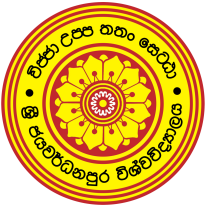 University of Sri JayewardenepuraFaculty of Applied Sciences		Student Feedback Form for Laboratory and Field ClassesCourse code & titleName of the lecturerName of the in-chargeYear and SemesterDateInstructions to studentsPlease cross the response that represents your opinion.1.Received the lab manual or information sheet;1.    Well before the lab class                   At the lab class              Did not receive 2.Did you read the practical manual or instruction sheet before coming to the practical class? 2.Yes                                  No                             Did not receive on time 3.Lab manual/instruction sheets were clear and were helpful in understanding the lab/field work.3.Agree                                 Disagree                                  Cannot comment4.The lab talk given by the in-charge at the beginning of the lab/field session was useful. 4.Agree                                 Disagree                                  No talk given5.The instruction given were clear and sufficient to complete the lab/field work.5.Agree                                 Disagree                                  Cannot comment6.I was able to participate in all aspects of laboratory/field work.6.Agree                                 Agree to some extent                     Disagree7.The number of students in a group was;7.Adequate                                   Too large                                      Too small8.I gained knowledge by attending lab/field classes. 8.Yes                             Somewhat                                          No9.I was able to complete the reports within the class or during the time given for submission.9.Agree                                 Agree to some extent                     Disagree10.Were you overloaded with extra work?10.Yes                                           Somewhat                                          No11.Are you satisfied about the assistance of supporting staff during the lab/field class?Yes                                           Somewhat                                          No12.Are you satisfied about the cleanliness and space of the laboratory12.Yes                                           Somewhat                                          Not at all13.Are you satisfied about the safety arrangements of the laboratory/field work station?13.Yes                                           Somewhat                                          Not at all14.Are you satisfied about the equipment / other facilities available for lab/field work?14.Yes                                           Somewhat                                          Not at all